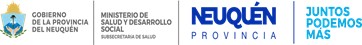 Planilla Obligatoria de Bibliografía:Puesto a concursar:LICENCIADO/A EN PSICOLOGÍAHospital/Zona:Hospital Adolfo del Valle Senillosa Zona Sanitaria INORMATIVA Y BIBLIOGRAFIA OBLIGATORIALECTURAS COPLEMENTARIAS:1Convenio Colectivo de Trabajo Ley 3118https://www.google.com/url?sa=t&rct=j&q=&esrc=s&source=web&cd=&cad=rja&uact=8&ved=2ahUKEwj066LcwfbxAhX6rZUCHaWSD7EQFjAAegQIBxAD&url=https%3A%2F%2Fwww.legislaturaneuquen.gob.ar%2FSVRFILES%2Fhln%2Fdocumentos%2FVerTaqui%2FXLVII%2FApendiceReunion11%2FLey3118.pdf&usg=AOvVaw2VBFbVMMWfssm_rMUMqRPX2Ley Nacional de Salud Mental Nº 26.657  (PDF)reglamentación (dto 603/2013)http://servicios.infoleg.gob.ar/infolegInternet/anexos/215000-219999/215485/norma.htm3Ley 26529 derechos del paciente, relación con profesionales e instituciones de la salud…http://servicios.infoleg.gob.ar/infolegInternet/anexos/160000-164999/160432/norma.htm4Ley 27610 Derecho a Decidir y acceder a la ILVEhttps://www.boletinoficial.gob.ar/detalleAviso/primera/239807/202101155Ley 2785 Protocolo único de intervención 6Ley 27867Ley 23028Ley 27130 Ley Nacional de prevención del Suicidiohttps://www.argentina.gob.ar/normativa/nacional/ley-27130-245618/texto9Lineamientos para la atención de la urgencia en Salud Mentalhttps://bancos.salud.gob.ar/sites/default/files/2020-08/2020-atencion-de-las-urgencias-en-la-salud-mental_0.pdf10Convención Interamericana sobre la Protección de los Derechos Humanos de las Personas Adultas https://www.argentina.gob.ar/derechoshumanos/proteccion/convencion-interamericana-derechos-personas-adultas-mayores1Galeano Emiliano. “Modernidad Individuación y Manicomios”2Cohen Hugo, “ El proceso de desmanicomialización en Rio Negro”3Testa Mario El Hospital : “Visión desde la cama al paciente”4Instituto Nacional del Cáncer (Cuidados Paliativos)https://www.argentina.gob.ar/salud/inc5https://www.argentina.gob.ar/salud/sexual6http://www.saludneuquen.gob.ar  Abordaje de la violencia familiar7Pautas y herramientas para la atención integral (PHAI)https://bancos.salud.gob.ar/sites/default/files/2020-08/2020-pautas-herramientas-atencion_consumo-de-alcohol.pdf905/Protocolo_Atencion_Personas_Victimas_Violaciones_Sexuales_2021_5.pdf